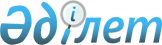 Об утверждении перечня приоритетных культур и норм субсидий на повышение урожайности и качества продукции растениеводства
					
			Утративший силу
			
			
		
					Постановление акимата Кызылординской области от 18 июня 2020 года № 56. Зарегистрировано Департаментом юстиции Кызылординской области 19 июня 2020 года № 7527. Утратило силу постановлением акимата Кызылординской области от 8 декабря 2021 года № 427
      Сноска. Утратило силу постановлением акимата Кызылординской области от 08.12.2021 № 427 (вводится в действие по истечении десяти календарных дней после дня его первого официального опубликования).
      В соответствии со статьей 27 Закона Республики Казахстан от 6 апреля 2016 года "О правовых актах" и приказом Министра сельского хозяйства Республики Казахстан от 30 марта 2020 года № 107 "Об утверждении Правил субсидирования повышения урожайности и качества продукции растениеводства" (зарегистрировано в Реестре государственной регистрации нормативных правовых актов за номером 20209) акимат Кызылординской области ПОСТАНОВЛЯЕТ:
      1. Утвердить прилагаемый перечень приоритетных культур и нормы субсидий на повышение урожайности и качества продукции растениеводства.
      2. Признать утратившими силу некоторые постановления акимата Кызылординской области:
      1) постановление акимата Кызылординской области от 16 октября 2018 года № 1244 "Об утверждении перечня приоритетных сельскохозяйственных культур и норм субсидий" (зарегистрировано в Реестре государственной регистрации нормативных правовых актов за номером 6476, опубликовано 6 ноября 2018 года в Эталонном контрольном банке нормативных правовых актов Республики Казахстан);
      2) постановление акимата Кызылординской области от 18 сентября 2019 года № 63 "О внесении изменения в постановление акимата Кызылординской области от 16 октября 2018 года № 1244 "Об утверждении перечня приоритетных сельскохозяйственных культур и норм субсидий" (зарегистрировано в Реестре государственной регистрации нормативных правовых актов за номером 6919, опубликовано 20 сентября 2019 года в Эталонном контрольном банке нормативных правовых актов Республики Казахстан).
      3. Контроль за исполнением настоящего постановления возложить на заместителя акима Кызылординской области Жаханова Б.Д.
      4. Настоящее постановление вводится в действие по истечении десяти календарных дней после дня первого официального опубликования. Перечень приоритетных культур и нормы субсидий на повышение урожайности и качества продукции растениеводства
					© 2012. РГП на ПХВ «Институт законодательства и правовой информации Республики Казахстан» Министерства юстиции Республики Казахстан
				
      Аким Кызылординской области

Г. Абдыкаликова
Утвержден постановлениемакимата Кызылординской областиот 18 июня 2020 года № 56
№
Перечень приоритетной культуры
Норма субсидии на повышение урожайности и качества продукции растениеводства на одну тонну, тенге
1.
Рис
3500